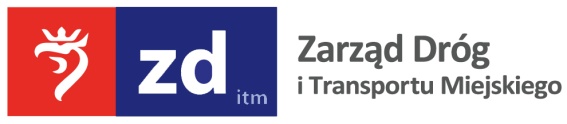 Szczecin, dnia   20.11.2019 r.STRONA INTERNETOWA ZAMAWIAJACEGOWykonawcy biorący udział w postępowaniuZnak sprawy: DZP/59/PN/19dotyczy: postepowania przetargowego pn.: „Bezgotówkowe tankowanie paliwa w pojazdach ZDiTM w Szczecinie”.Wyjaśnienie pytańorazmodyfikacja Specyfikacji Istotnych Warunków Zamówienia.              Treść pytań wraz z odpowiedziami          Zamawiający informuje, iż w przedmiotowym postępowaniu wpłynęły pytania dotyczące treści siwz. Zgodnie z  art. 38 ust. 2 ustawy z dnia 29 stycznia 2004r., Prawo zamówień publicznych (tj. Dz. U. z 2019r. poz. 1843.), Zamawiający przekazuje Wykonawcom treść pytań wraz z odpowiedziami:Czy Zamawiający dopuszcza możliwość odstąpienia od Zabezpieczania nagrań monitoringu dla Zamawiającego (SIWZ rozdz XIV pkt 4 ppkt 3) i 4) oraz § 4 ust. 5 i ust. 6)? Wykonawca przekazuje nagrania ze stacji paliw tylko na wniosek organów ścigania np. Policja.Odp. Zamawiający nie dopuszcza takiej możliwościCzy Zamawiający dopuszcza możliwość wydawania kart paliwowych w terminie do 10 dni roboczych od daty wpływu prawidłowo wypełnionego wniosku do Wykonawcy. Wnioski składane za pośrednictwem spersonalizowanej witryny internetowej, do której dostęp Wykonawca przekaże w ramach wynagrodzenia (§ 1 ust. 3)?     Odp. Zamawiający dopuszcza taką możliwość.Czy Zamawiający dopuszcza możliwość doprecyzowania zapisu § 3 ust. 3 poprzez dodanie zapisu o następującej treści: „Za datę sprzedaży uznaje się ostatni dzień okresu rozliczeniowego. Wykonawca będzie wystawiał faktury po zakończeniu danego okresu rozliczeniowego, zgodnie z obowiązującymi przepisami.”?Odp. Zamawiający dopuszcza taka możliwość. Zamawiający dokona modyfikacji siwz w tym zakresie.Czy Zamawiający dopuszcza możliwość zmiany zapisu § 3 ust. 6 poprzez usunięcie słów: „na markę”? Wykonawca nie wystawia kart na markę pojazdu.Odp. Zamawiający dopuszcza taka możliwość. Zamawiający dokona modyfikacji siwz w tym zakresieCzy Zamawiający dopuszcza możliwość odstąpienia od zapisu § 3 ust. 7 w przypadku, gdy  gdyż Wykonawca prowadząc programy lojalnościowe kieruje je wyłącznie do osób fizycznych nieprowadzących działalności gospodarczej?Odp. Zamawiający dopuszcza taka możliwość. Zamawiający dokona modyfikacji siwz w tym zakresie.Czy istnieje możliwość odstąpienia od wymogu przedstawiania na każde żądanie świadectw jakości oferowanych paliw (§ 3 ust. 8), gdyż dokumenty dotyczą dostarczonej pewnej partii paliwa i są ogólnodostępne na każdej stacji a więc również i dla Zamawiającego.  Odp. Zamawiający dopuszcza taka możliwość. Zamawiający dokona modyfikacji siwz w tym zakresieCzy Zamawiający dopuszcza możliwość zaakceptowania terminu płatności 21 dni od daty wystawienia faktury (§  4 ust. 3)? W oferowanym systemie rozliczania transakcji bezgotówkowych termin płatności od daty dostarczenia faktury nie funkcjonuje z uwagi na brak możliwości rejestrowania daty wpływu faktury do siedziby Zamawiającego i związanej z tym windykacji należności w przypadku występujących przeterminowań.W celu usprawnienia procesu otrzymywania faktur VAT, Wykonawca daje możliwość otrzymywania przez Zamawiającego faktury sprzedaży (w tym faktury korygującej/duplikatu) wystawianej w formie elektronicznej, tzw. e-faktura.  E-faktura posiada taką samą wartość prawną, jak faktura w formie papierowej, zawiera te same dane w związku z czym zastępuje tradycyjny dokument w wersji papierowej.Odp. Zamawiający nie dopuszcza takiej możliwościCzy Zamawiający dopuszcza możliwość zaakceptowania daty zapłaty rozumianej jako wpływ należności na rachunek bankowy Wykonawcy (§  4 ust. 6)?Odp. Zamawiający nie dopuszcza takiej możliwościCzy Zamawiający dopuszcza możliwość zastąpienia w § 6 ust. 1 i ust. 2 zwrotu: „10% wynagrodzenia umownego określonego w § 4 pkt 1 umowy” zwrotem: „10% od niezrealizowanej części wynagrodzenia umownego, określonego § 4 pkt 1 Umowy, której dotyczy odstąpienie”?Odp. Zamawiający nie dopuszcza takiej możliwościCzy Zamawiający dopuszcza możliwość zmiany w § 6 ust. 3 zwrotu: „odsetki ustawowe” na „ustawowe odsetki za opóźnienie w transakcjach handlowych”?Odp. Zamawiający nie dopuszcza takiej możliwościCzy Zamawiający dopuszcza możliwość doprecyzowania zapisu § 6 ust 4. Poprzez dodanie na końcu zdania zapisu o treści: „...... za wyjątkiem odmowy sprzedaży spowodowanego przejściowym zamknięciem stacji z powodu dostawy paliwa, modernizacji, zdarzeń losowych lub awarii jej systemu obsługi.”?Odp. Zamawiający nie dopuszcza takiej możliwościCzy Zamawiający dopuszcza możliwość doprecyzowania zapisu § 6 poprzez dodanie, maksymalna odpowiedzialność Wykonawcy z tytułu naruszeń umowy jest ograniczona do szkody rzeczywistej nie przekraczającej wartości?Odp. Zamawiający nie dopuszcza takiej możliwościCzy Zamawiający dopuszcza możliwość zaakceptowania Regulaminu Wykonawcy dotyczącego warunków wydania i używania kart paliwowych w zakresie niesprzecznym z postanowieniami SIWZ?Odp. Odpowiedź na to pytanie zawarta jest w § 7 ust. 2 wzoru umowy tj.: „Zamawiający dopuszcza możliwość dołączenia do umowy Regulaminu Sprzedaży Bezgotówkowej Wykonawcy i jego stosowania w kwestiach nieuregulowanych siwz i umową. Jednocześnie zapisy stojące w sprzeczności lub wykraczające poza przedmiot umowy nie będą miały zastosowania”.Modyfikacja treści specyfikacji istotnych warunków zamówienia          W związku z odpowiedziami na zapytania Wykonawcy, które skutkują zmianą siwz, na podstawie art. 38 ust. 4 ustawy PZP zmieniona zostaje treść specyfikacji istotnych warunków zamówienia dotycząca ww. postępowania. Ulegają zmianie i otrzymują nowe brzmienie poniższe zapisy siwz:Załącznik nr 4 do siwz – wzór umowy, § 3 ust. 3:Dodaje się zapis o treści: „Za datę sprzedaży uznaje się ostatni dzień okresu rozliczeniowego. Wykonawca będzie wystawiał faktury po zakończeniu danego okresu rozliczeniowego, zgodnie z obowiązującymi przepisami.”Załącznik nr 4 do siwz – wzór umowy, § 3 ust. 6 oraz SIWZ, rozdz. IV pkt 4.4):Usuwa się słowa „na markę”.Załącznik nr 4 do siwz – wzór umowy, § 3 ust. 7:Dodaje się zapis: „Zamawiający odstępuje od ww. zapisu w przypadku gdy Wykonawca prowadząc programy lojalnościowe kieruje je wyłącznie do osób fizycznych nieprowadzących działalności gospodarczej”.Załącznik nr 4 do siwz – wzór umowy, § 3 ust. 8:Dodaje się zapis: „Zamawiający odstępuje od ww. zapisu w przypadku gdy dokumenty dotyczącej danej partii dostarczonego paliwa są ogólnodostępne (w tym dla Zamawiającego) na każdej stacji paliwa.Modyfikacja siwz jest integralną częścią siwz. Pozostałe zapisy siwz pozostają bez zmian.    Sprawę prowadzi: Sławomir Izdebski, nr tel. 91 48 00 520